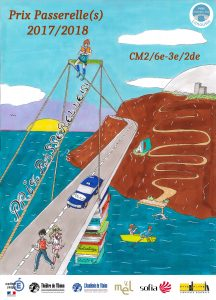 Coche ton titre préféré.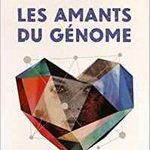 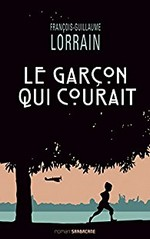 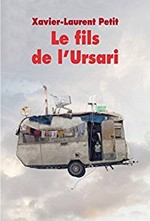 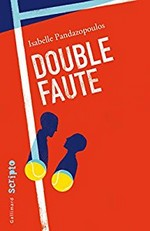 		     []		         []		          []	       []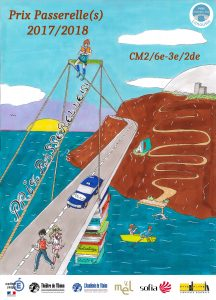 Coche ton titre préféré.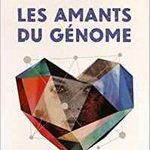 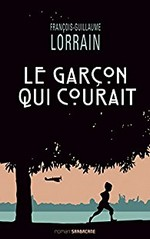 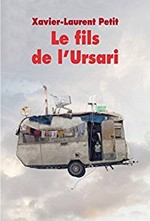 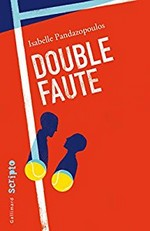 		     []		         []		          []	       []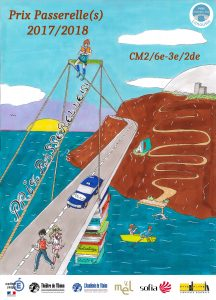 Coche ton titre préféré.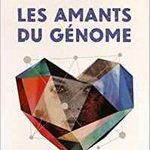 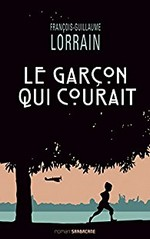 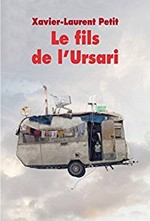 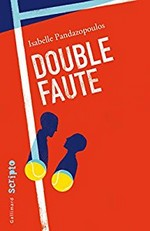 		     []		         []		          []	       []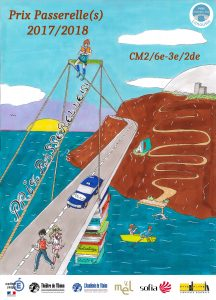 Coche ton titre préféré.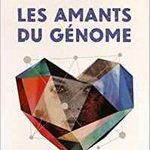 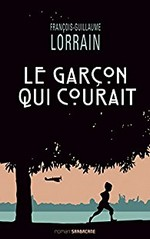 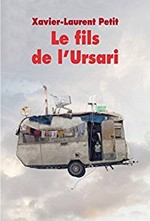 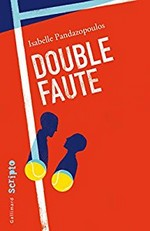 		     []		         []		          []	        []		        